ΑΝΑΚΟΙΝΩΣΗΔημοσίευση  γνωστοποιήσεων του συστήματος RAPEX για μή ασφαλή προϊόντα για την εβδομάδα 44 ( 05/11/2007 – 11/11/2007)Το Τμήμα Ηλεκτρομηχανολογικών Υπηρεσιών πληροφορεί το καταναλωτικό κοινό ότι σύμφωνα με πληροφορίες που έχουν κοινοποιηθεί στο Σύστημα Ταχείας Ενημέρωσης (RAPEX) της Ευρωπαϊκής Ένωσης έχουν κυκλοφορήσει στην κοινοτική αγορά τα πιο κάτω ηλεκτρολογικά προϊόντα τα οποία δεν ανταποκρίνονται στις απαιτήσεις της σχετικής Νομοθεσίας:Περισσότερες πληροφορίες για τα πιο πάνω προϊόντα είναι καταχωρημένες στην ιστοσελίδα του RAPEX: http://ec.europa.eu/consumers/dyna/rapex/rapex_archives_en.cfmΤο Τμήμα Ηλεκτρομηχανολογικών Υπηρεσιών καλεί το καταναλωτικό κοινό, σε περίπτωση που εντοπίσει τις πιο πάνω συσκευές στην κυπριακή αγορά, να ενημερώσει σχετικά τους αρμόδιους λειτουργούς του Τμήματος Ηλεκτρομηχανολογικών Υπηρεσιών στα τηλέφωνα 22800453 και 22800301 ή στην ηλεκτρονική διεύθυνση: director@ems.mcw.gov.cy ή να αποστείλει τηλεομοιότυπο στο 22348202.                 ΚΥΠΡΙΑΚΗ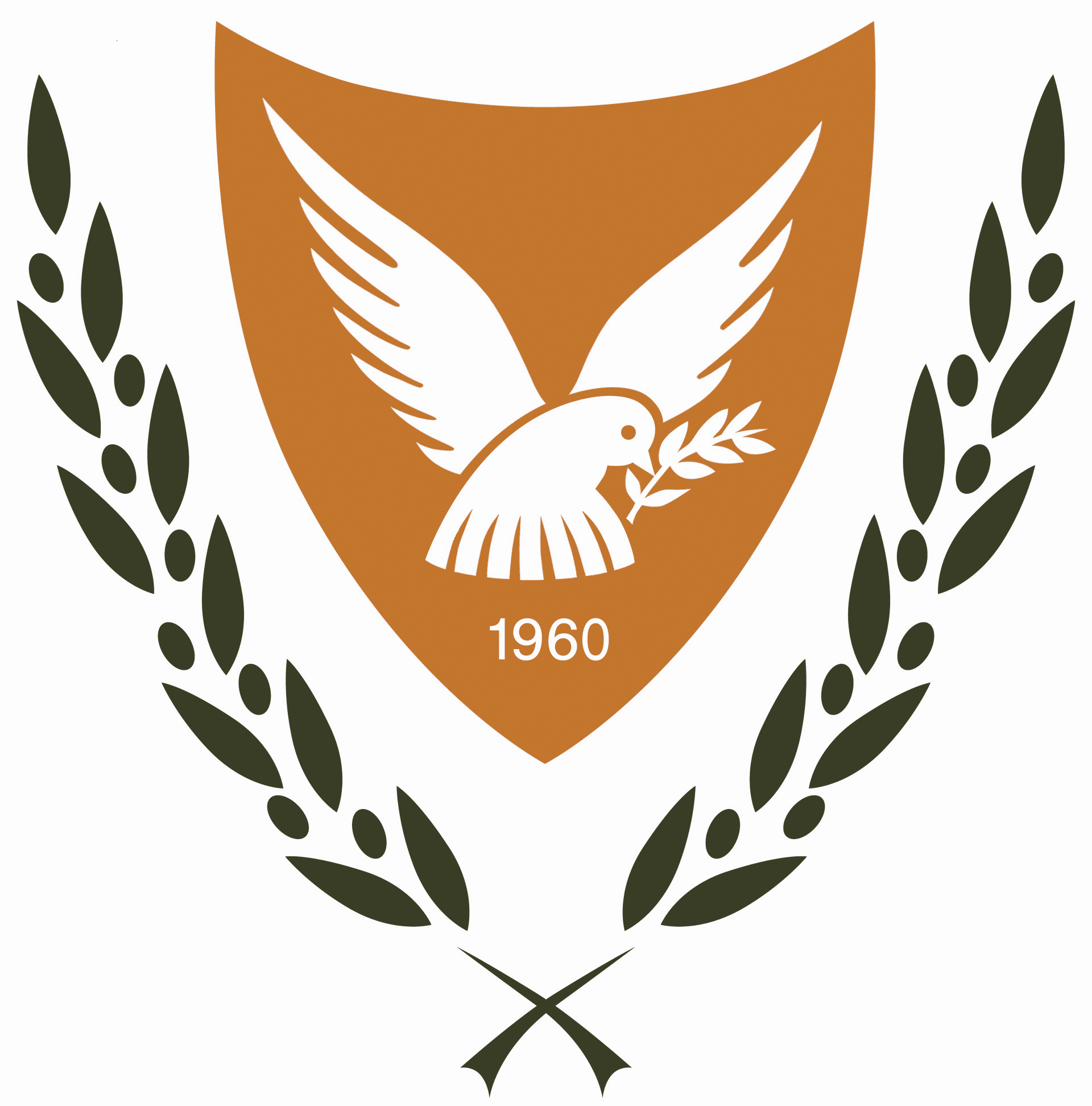 ΔΗΜΟΚΡΑΤΙΑΥΠΟΥΡΓΕΙΟ ΣΥΓΚΟΙΝΩΝΙΩΝ ΚΑΙ ΕΡΓΩΝΥΠΟΥΡΓΕΙΟ ΣΥΓΚΟΙΝΩΝΙΩΝ ΚΑΙ ΕΡΓΩΝΥΠΟΥΡΓΕΙΟ ΣΥΓΚΟΙΝΩΝΙΩΝ ΚΑΙ ΕΡΓΩΝΥΠΟΥΡΓΕΙΟ ΣΥΓΚΟΙΝΩΝΙΩΝ ΚΑΙ ΕΡΓΩΝΥΠΟΥΡΓΕΙΟ ΣΥΓΚΟΙΝΩΝΙΩΝ ΚΑΙ ΕΡΓΩΝΤΜΗΜΑ ΗΛΕΚΤΡΟΜΗΧΑΝΟΛΟΓΙΚΩΝ ΥΠΗΡΕΣΙΩΝΤΜΗΜΑ ΗΛΕΚΤΡΟΜΗΧΑΝΟΛΟΓΙΚΩΝ ΥΠΗΡΕΣΙΩΝΤΜΗΜΑ ΗΛΕΚΤΡΟΜΗΧΑΝΟΛΟΓΙΚΩΝ ΥΠΗΡΕΣΙΩΝΤΜΗΜΑ ΗΛΕΚΤΡΟΜΗΧΑΝΟΛΟΓΙΚΩΝ ΥΠΗΡΕΣΙΩΝΤΜΗΜΑ ΗΛΕΚΤΡΟΜΗΧΑΝΟΛΟΓΙΚΩΝ ΥΠΗΡΕΣΙΩΝΠεριγραφήΠεριγραφήΦωτογραφίαΦωτογραφίαΦωτογραφία1.Κατηγορία / Χρήση προϊόντος: ΦωτιστικόΟνομασία προϊόντος: Προβολέας
Μάρκα: OUTDOOR FLOOD LIGHT
Τύπος/ αριθμός μοντέλου: 1000W-SL-1500, bar code: 060014500001Κατασκευαστής: ΆγνωστοςΧώρα προέλευσης: Κίνα 	Εισαγωγέας στην ΕΕ: Lokuras Factory S.L. - ΙσπανίαΛόγοι επικινδυνότητας: Κίνδυνος πρόκλησης ηλεκτροπληξίαςΚατηγορία / Χρήση προϊόντος: ΦωτιστικόΟνομασία προϊόντος: Προβολέας
Μάρκα: OUTDOOR FLOOD LIGHT
Τύπος/ αριθμός μοντέλου: 1000W-SL-1500, bar code: 060014500001Κατασκευαστής: ΆγνωστοςΧώρα προέλευσης: Κίνα 	Εισαγωγέας στην ΕΕ: Lokuras Factory S.L. - ΙσπανίαΛόγοι επικινδυνότητας: Κίνδυνος πρόκλησης ηλεκτροπληξίας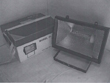 2.Κατηγορία / Χρήση προϊόντος: Ηλεκτρική συσκευήΟνομασία προϊόντος: ψυγείο/ καταψύκτης για οχήματα αναψυχής (τροχόσπιτα)  
Μάρκα: Dometic
Τύπος/ αριθμός μοντέλου: RM 7601, RM 7605, RM 7651, RM 7655, RM 7801, RM 7805, RM 7851, RM 7855, RMT 7651, RMT 7655, RMT 7851, RMT 7855Κατασκευαστής: Rechtsanwalte Hoffmann Liebs Fritsch & Partner - ΓερμανίαΧώρα προέλευσης: Γερμανία	Λόγοι επικινδυνότητας: Κίνδυνος πρόκλησης φωτιάςΔΕΝ ΥΠΑΡΧΕΙ ΦΩΤΟΓΡΑΦΙΑΔΕΝ ΥΠΑΡΧΕΙ ΦΩΤΟΓΡΑΦΙΑΔΕΝ ΥΠΑΡΧΕΙ ΦΩΤΟΓΡΑΦΙΑ3.Κατηγορία / Χρήση προϊόντος: ΦωτιστικόΟνομασία προϊόντος: Φωτιστικό κήπου (spiked garden spotlight)
Μάρκα: NINGBO MENGYE ELECTRIC APPLIANCES
Τύπος/ αριθμός μοντέλου: SPOT SPG102Κατασκευαστής: ΆγνωστοςΧώρα προέλευσης: Κίνα	Εισαγωγέας στην ΕΕ: Rev Ritter GmbH – Γερμανία και Aldi Marche – ΓαλλίαΛόγοι επικινδυνότητας: Κίνδυνος πρόκλησης ηλεκτροπληξίαςΚατηγορία / Χρήση προϊόντος: ΦωτιστικόΟνομασία προϊόντος: Φωτιστικό κήπου (spiked garden spotlight)
Μάρκα: NINGBO MENGYE ELECTRIC APPLIANCES
Τύπος/ αριθμός μοντέλου: SPOT SPG102Κατασκευαστής: ΆγνωστοςΧώρα προέλευσης: Κίνα	Εισαγωγέας στην ΕΕ: Rev Ritter GmbH – Γερμανία και Aldi Marche – ΓαλλίαΛόγοι επικινδυνότητας: Κίνδυνος πρόκλησης ηλεκτροπληξίαςΚατηγορία / Χρήση προϊόντος: ΦωτιστικόΟνομασία προϊόντος: Φωτιστικό κήπου (spiked garden spotlight)
Μάρκα: NINGBO MENGYE ELECTRIC APPLIANCES
Τύπος/ αριθμός μοντέλου: SPOT SPG102Κατασκευαστής: ΆγνωστοςΧώρα προέλευσης: Κίνα	Εισαγωγέας στην ΕΕ: Rev Ritter GmbH – Γερμανία και Aldi Marche – ΓαλλίαΛόγοι επικινδυνότητας: Κίνδυνος πρόκλησης ηλεκτροπληξίας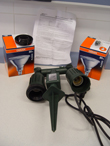 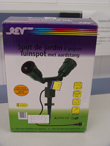 